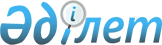 Об утверждении государственного образовательного заказа на подготовку кадров с техническим и профессиональным, послесредним образованием на 2020-2021 учебный годПостановление акимата Туркестанской области от 9 апреля 2020 года № 88. Зарегистрировано Департаментом юстиции Туркестанской области 9 апреля 2020 года № 5556
      В соответствии с пунктом 2 статьи 27 Закона Республики Казахстан от 23 января 2001 года "О местном государственном управлении и самоуправлении в Республике Казахстан", подпунктом 8-3) пункта 2 статьи 6 Закона Республики Казахстан от 27 июля 2007 года "Об образовании", акимат Туркестанской области ПОСТАНОВЛЯЕТ:
      1. Утвердить государственный образовательный заказ на подготовку кадров с техническим и профессиональным, послесредним образованием на 2020-2021 учебный год за счет средств областного бюджета согласно приложению к настоящему постановлению.
      2. Государственному учреждению "Аппарат акима Туркестанской области" в порядке, установленном законодательством Республики Казахстан, обеспечить:
      1) государственную регистрацию настоящего постановления в Республиканском государственном учреждении "Департамент юстиции Туркестанской области Министерства юстиции Республики Казахстан";
      2) размещение настоящего постановления на интернет-ресурсе акимата Туркестанской области после его официального опубликования.
      3. Контроль за исполнением настоящего постановления возложить на заместителя акима области Калкаманова С.А.
      4. Настоящее постановление вводится в действие со дня его первого официального опубликования.
      К постановлению акимата Туркестанской области от "___"_________ 2020 года №____ "Об утверждении государственного образовательного заказа на подготовку кадров с техническими профессиональным, послесредним образованием на 2020-2021 учебный год" Государственный образовательный заказ на подготовку кадров с техническим и профессиональным, послесредним образованием на 2020-2021 учебный год, за счет средств областного бюджета
					© 2012. РГП на ПХВ «Институт законодательства и правовой информации Республики Казахстан» Министерства юстиции Республики Казахстан
				
      Аким области

У. Шукеев

      Айтмухаметов К.К.

      Тургумбеков А.Е.

      Аманбаев Ж.Е.

      Калкаманов С.А.

      Мырзалиев М.И.

      Тажибаев У.К.

      Абдуллаев А.А.

      Тасыбаев А.Б.
Приложение к постановлению
акимата Туркестанской
области от 9 апреля
2020 года № 88
№
Код специальности
Направления подготовки специалистов
Администратор бюджетной программы
Объем государственного образовательного заказа
Объем государственного образовательного заказа
Средняя стоимость расходов на обучение одного специалиста в месяц, тенге
Средняя стоимость расходов на обучение одного специалиста в месяц, тенге
Средняя стоимость расходов на обучение одного специалиста в месяц, тенге
Средняя стоимость расходов на обучение одного специалиста в месяц, тенге
№
Код специальности
Название специальности
Администратор бюджетной программы
Объем государственного образовательного заказа
Объем государственного образовательного заказа
Средняя стоимость расходов на обучение одного специалиста в месяц, тенге
Средняя стоимость расходов на обучение одного специалиста в месяц, тенге
Средняя стоимость расходов на обучение одного специалиста в месяц, тенге
Средняя стоимость расходов на обучение одного специалиста в месяц, тенге
№
Код специальности
Название специальности
Администратор бюджетной программы
Кол-во мест
Форма обучения
город
село
экология
экология
№
Код специальности
Название специальности
Администратор бюджетной программы
Кол-во мест
Форма обучения
город
село
город
село
0100000 Образование
0100000 Образование
0100000 Образование
0100000 Образование
0100000 Образование
0100000 Образование
1
0101000
Дошкольное воспитание и обучение
Управление развития человеческого потенциала Туркестанской области
350
дневная
26339,6
30045,5
34005,9
37711,8
2
0103000
Физическая культура и спорт
Управление развития человеческого потенциала Туркестанской области
100
дневная
26339,6
30045,5
34005,9
37711,8
3
0104000
Профессиональное обучение (по отраслям)
Управление развития человеческого потенциала Туркестанской области
125
дневная
26805,3
30511,2
34471,6
38177,5
4
0105000
Начальное образование
Управление развития человеческого потенциала Туркестанской области
400
дневная
26339,6
30045,5
34005,9
37711,8
5
0111000
Основное среднее образование
Управление развития человеческого потенциала Туркестанской области
50
дневная
26339,6
30045,5
34005,9
37711,8
6
0112000
Исламоведение
Управление развития человеческого потенциала Туркестанской области
100
дневная
26339,6
30045,5
34005,9
37711,8
0300000 Медицина, фармацевтика
0300000 Медицина, фармацевтика
0300000 Медицина, фармацевтика
0300000 Медицина, фармацевтика
0300000 Медицина, фармацевтика
0300000 Медицина, фармацевтика
7
0301000
Лечебное дело
Управление общественного здоровья Туркестанской области
150
дневная
42500
8
0302000
Сестринское дело
Управление общественного здоровья Туркестанской области
250
дневная
42500
0400000 Искусство и культура
0400000 Искусство и культура
0400000 Искусство и культура
0400000 Искусство и культура
0400000 Искусство и культура
0400000 Искусство и культура
9
0402000
Дизайн (по профилю)
Управление развития человеческого потенциала Туркестанской области
125
дневная
29366,6
33072,5
37032,9
40738,8
10
0403000
Социально-культурная деятельность и народное художественное творчество (по профилю)
Управление развития человеческого потенциала Туркестанской области
25
дневная
29366,6
33072,5
37032,9
40738,8
11
0413000
Декоративно-прикладное искусство и народные промыслы (по профилю)
Управление развития человеческого потенциала Туркестанской области
75
дневная
29366,6
33072,5
37032,9
40738,8
12
0415000
Ювелирное дело (по отраслям)
Управление развития человеческого потенциала Туркестанской области
15
дневная
29366,6
33072,5
37032,9
40738,8
0500000 Сервис, экономика и управление
0500000 Сервис, экономика и управление
0500000 Сервис, экономика и управление
0500000 Сервис, экономика и управление
0500000 Сервис, экономика и управление
0500000 Сервис, экономика и управление
13
0501000
Социальная работа
Управление развития человеческого потенциала Туркестанской области
25
дневная
26805,3
30511,2
34471,6
38177,5
14
0502000
Обслуживание и ремонт телекоммуникационного оборудования и бытовой техники (по отраслям)
Управление развития человеческого потенциала Туркестанской области
50
дневная
26805,3
30511,2
34471,6
38177,5
15
0503000
Слесарное дело
Управление развития человеческого потенциала Туркестанской области
25
дневная
26805,3
30511,2
34471,6
38177,5
16
0506000
Парикмахерское искусство и декоративная косметика
Управление развития человеческого потенциала Туркестанской области
75
дневная
29366,6
33072,5
37032,9
40738,8
17
0507000
Организация обслуживания гостиничных хозяйств
Управление развития человеческого потенциала Туркестанской области
50
дневная
26805,3
30511,2
34471,6
38177,5
18
0508000
Организация питания
Управление развития человеческого потенциала Туркестанской области
350
дневная
29366,6
33072,5
37032,9
40738,8
19
0511000
Туризм (по отраслям)
Управление развития человеческого потенциала Туркестанской области
100
дневная
26805,3
30511,2
34471,6
38177,5
20
0518000
Учет и аудит (по отраслям)
Управление координации занятости и социальных программ Туркестанской области
9
дневная
221140,0
0800000 Нефтегазовое и химическое производство
0800000 Нефтегазовое и химическое производство
0800000 Нефтегазовое и химическое производство
0800000 Нефтегазовое и химическое производство
0800000 Нефтегазовое и химическое производство
0800000 Нефтегазовое и химическое производство
21
0809000
Эксплуатация нефтяных и газовых месторождений (по профилю)
Управление развития человеческого потенциала Туркестанской области
25
дневная
29366,6
33072,5
37032,9
40738,8
22
0814000
Технология полимерного производства
Управление развития человеческого потенциала Туркестанской области
25
дневная
29366,6
33072,5
37032,9
40738,8
23
0816000
Химическая технология и производство (по видам)
Управление развития человеческого потенциала Туркестанской области
25
дневная
29366,6
33072,5
37032,9
40738,8
0900000 Энергетика
0900000 Энергетика
0900000 Энергетика
0900000 Энергетика
0900000 Энергетика
0900000 Энергетика
24
0901000
Электрооборудование электрических станций и сетей (по видам)
Управление развития человеческого потенциала Туркестанской области
125
дневная
29366,6
33072,5
37032,9
40738,8
25
0902000
Электроснабжение (по отраслям)
Управление развития человеческого потенциала Туркестанской области
200
дневная
29366,6
33072,5
37032,9
40738,8
26
0907000
Теплотехническое оборудование и системы теплоснабжения (по видам)
Управление развития человеческого потенциала Туркестанской области
25
дневная
29366,6
33072,5
37032,9
40738,8
27
0910000
Электрическое и электромеханическое оборудование (по видам)
Управление развития человеческого потенциала Туркестанской области
50
дневная
29366,6
33072,5
37032,9
40738,8
28
0911000
Техническая эксплуатация, обслуживание и ремонт электрического и электромеханического оборудования (по видам)
Управление развития человеческого потенциала Туркестанской области
50
дневная
29366,6
33072,5
37032,9
40738,8
1000000 Металлургия и машиностроение
1000000 Металлургия и машиностроение
1000000 Металлургия и машиностроение
1000000 Металлургия и машиностроение
1000000 Металлургия и машиностроение
1000000 Металлургия и машиностроение
29
1014000
Технология машиностроения (по видам)
Управление развития человеческого потенциала Туркестанской области
75
дневная
29366,6
33072,5
37032,9
40738,8
1100000 Транспорт (по отраслям)
1100000 Транспорт (по отраслям)
1100000 Транспорт (по отраслям)
1100000 Транспорт (по отраслям)
1100000 Транспорт (по отраслям)
1100000 Транспорт (по отраслям)
30
1108000
Эксплуатация, ремонт и техническое обслуживание подвижного состава железных дорог (по видам)
Управление развития человеческого потенциала Туркестанской области
75
дневная
29366,6
33072,5
37032,9
40738,8
31
1109000
Токарное дело и металлообработка (по видам)
Управление развития человеческого потенциала Туркестанской области
75
дневная
29366,6
33072,5
37032,9
40738,8
32
1112000
Эксплуатация машин и оборудования промышленности
Управление развития человеческого потенциала Туркестанской области
50
дневная
29366,6
33072,5
37032,9
40738,8
33
1114000
Сварочное дело (по видам)
Управление развития человеческого потенциала Туркестанской области
275
дневная
29366,6
33072,5
37032,9
40738,8
34
1115000
Электромеханическое оборудование в промышленности (по видам)
Управление развития человеческого потенциала Туркестанской области
50
дневная
29366,6
33072,5
37032,9
40738,8
1200000 Производство, монтаж, эксплуатация и ремонт (по отраслям)
1200000 Производство, монтаж, эксплуатация и ремонт (по отраслям)
1200000 Производство, монтаж, эксплуатация и ремонт (по отраслям)
1200000 Производство, монтаж, эксплуатация и ремонт (по отраслям)
1200000 Производство, монтаж, эксплуатация и ремонт (по отраслям)
1200000 Производство, монтаж, эксплуатация и ремонт (по отраслям)
35
1201000
Техническое обслуживание, ремонт и эксплуатация автомобильного транспорта
Управление развития человеческого потенциала Туркестанской области
275
дневная
29366,6
33072,5
37032,9
40738,8
36
1202000
Организация перевозок и управление движением на транспорте (по отраслям)
Управление развития человеческого потенциала Туркестанской области
50
дневная
29366,6
33072,5
37032,9
40738,8
37
1203000
Организация перевозок и управление движением на железнодорожном транспорте
Управление развития человеческого потенциала Туркестанской области
75
дневная
29366,6
33072,5
37032,9
40738,8
38
1207000
Технология обработки волокнистых материалов
Управление развития человеческого потенциала Туркестанской области
25
дневная
29366,6
33072,5
37032,9
40738,8
39
1211000
Швейное производство и моделирование одежды
Управление развития человеческого потенциала Туркестанской области
525
дневная
29366,6
33072,5
37032,9
40738,8
40
1211000
Швейное производство и моделирование одежды
Управление координации занятости и социальных программ Туркестанской области
10
дневная
221140,0
41
1219000
Хлебопекарное, макаронное и кондитерское производство
Управление развития человеческого потенциала Туркестанской области
50
дневная
29366,6
33072,5
37032,9
40738,8
42
1221000
Рыбное производство
Управление развития человеческого потенциала Туркестанской области
25
дневная
29366,6
33072,5
37032,9
40738,8
43
1224000
Производство молочной продукции
Управление развития человеческого потенциала Туркестанской области
25
дневная
29366,6
33072,5
37032,9
40738,8
44
1237000
Хранение и переработка плодов и овощей
Управление развития человеческого потенциала Туркестанской области
25
дневная
29366,6
33072,5
37032,9
40738,8
1300000 Связь, телекоммуникации и информационные технологии
1300000 Связь, телекоммуникации и информационные технологии
1300000 Связь, телекоммуникации и информационные технологии
1300000 Связь, телекоммуникации и информационные технологии
1300000 Связь, телекоммуникации и информационные технологии
1300000 Связь, телекоммуникации и информационные технологии
45
1302000
Автоматизация и управление (по профилю)
Управление развития человеческого потенциала Туркестанской области
25
дневная
26805,3
30511,2
34471,6
38177,5
46
1303000
Автоматика, телемеханика и управление движением на железнодорожном транспорте
Управление развития человеческого потенциала Туркестанской области
50
дневная
26805,3
30511,2
34471,6
38177,5
47
1304000
Вычислительная техника и программное обеспечение (по видам)
Управление развития человеческого потенциала Туркестанской области
375
дневная
26805,3
30511,2
34471,6
38177,5
48
1304000
Вычислительная техника и программное обеспечение (по видам)
(инклюзив)
Управление развития человеческого потенциала Туркестанской области
20
дневная
46229,2
53640,9
58813,9
66225,7
49
1304000
Вычислительная техника и программное обеспечение (по видам)
Управление координации занятости и социальных программ Туркестанской области
12
дневная
221140,0
50
1305000
Информационные системы (по областям применения)
Управление развития человеческого потенциала Туркестанской области
50
дневная
26805,3
30511,2
34471,6
38177,5
51
1306000
Радиоэлектроника и связь (по видам)
Управление развития человеческого потенциала Туркестанской области
25
дневная
26805,3
30511,2
34471,6
38177,5
1400000 Строительство и коммунальное хозяйство
1400000 Строительство и коммунальное хозяйство
1400000 Строительство и коммунальное хозяйство
1400000 Строительство и коммунальное хозяйство
1400000 Строительство и коммунальное хозяйство
1400000 Строительство и коммунальное хозяйство
52
1401000
Строительство и эксплуатация зданий и сооружений
Управление развития человеческого потенциала Туркестанской области
600
дневная
29366,6
33072,5
37032,9
40738,8
53
1402000
Техническая эксплуатация дорожно-строительных машин (по видам)
Управление развития человеческого потенциала Туркестанской области
50
дневная
29366,6
33072,5
37032,9
40738,8
54
1403000
Монтаж и эксплуатация внутренних санитарно-технических устройств, вентиляции и инженерных систем (по видам)
Управление развития человеческого потенциала Туркестанской области
25
дневная
29366,6
33072,5
37032,9
40738,8
55
1405000
Монтаж и эксплуатация оборудования и систем газоснабжения
Управление развития человеческого потенциала Туркестанской области
75
дневная
29366,6
33072,5
37032,9
40738,8
56
1412000
Производство строительных изделий и конструкций
Управление развития человеческого потенциала Туркестанской области
25
дневная
29366,6
33072,5
37032,9
40738,8
57
1414000
Мебельное производство (по видам)
Управление развития человеческого потенциала Туркестанской области
150
дневная
29366,6
33072,5
37032,9
40738,8
1500000 Сельское хозяйство, ветеринария и экология
1500000 Сельское хозяйство, ветеринария и экология
1500000 Сельское хозяйство, ветеринария и экология
1500000 Сельское хозяйство, ветеринария и экология
1500000 Сельское хозяйство, ветеринария и экология
1500000 Сельское хозяйство, ветеринария и экология
58
1502000
Агрономия
Управление развития человеческого потенциала Туркестанской области
100
дневная
26805,3
30511,2
34471,6
38177,5
59
1504000
Фермерское хозяйство (по профилю)
Управление развития человеческого потенциала Туркестанской области
500
дневная
26805,3
30511,2
34471,6
38177,5
60
1505000
Рыбное хозяйство (по видам)
Управление развития человеческого потенциала Туркестанской области
25
дневная
26805,3
30511,2
34471,6
38177,5
61
1509000
Экология и природоохранная деятельность (по видам)
Управление развития человеческого потенциала Туркестанской области
25
дневная
26805,3
30511,2
34471,6
38177,5
62
1510000
Механизация сельского хозяйства
Управление развития человеческого потенциала Туркестанской области
150
дневная
26805,3
30511,2
34471,6
38177,5
63
1513000
Ветеринария
Управление развития человеческого потенциала Туркестанской области
350
дневная
26805,3
30511,2
34471,6
38177,5
Итого
Итого
Итого
Итого
7291